Тема опыта: «Развитие познавательной активности детей дошкольного возраста посредством использования в работе кроссвордов»Автор опыта: Сахарова Галина Афанасьевна, воспитатель ГБДОУ НАО «ЦРР – детский сад  «Аннушка».Раздел I. Информация об опыте.Условия возникновения и становления опыта.Без игры нет, и не может быть полноценного умственного развития. Игра — это огромное светлое окно, через которое в духовный мир ребёнка вливается живительный поток представлений, понятий. Игра — это искра, зажигающая огонёк пытливости и любознательности. В. А. Сухомлинский
Автор опыта имеет педагогический стаж 34 года,  21 год работает в государственном  бюджетном дошкольном образовательном учреждении Ненецкого автономного округа «Центр развития ребенка - детский сад  «Аннушка», с 2017 года является воспитателем  познавательного развития.Дошкольная образовательная организация  работает по программе целостного, комплексного, интерактивного подхода к воспитанию дошкольника как индивидуальности «Детский сад – радости» Н.М. Крыловой. Программа строится на основе исследований, проведенных в научных школах А.В.Запорожца,  Л.А.Венгера, Д.Б.Эльконина, Н.И.Непомнящей, которые утверждают, что «основное внимание должно быть уделено всемерному развитию качеств, специфических для ребенка каждого возраста».Одним из приоритетных направлений работы дошкольной образовательной организации является практико-познавательная деятельность дошкольников, в процессе которой воспитанники  исследуют  окружающую среду. Важный результат познавательной  деятельности – знания,  в  ней  добытые. С одной стороны, расширяется объем и углубляется точность знаний об окружающем мире – это первая группа знаний, названных Н.Н.Подъяковым «ясными» (зона устойчивых, стабильных, проверяемых знаний). Вместе с тем в этом процессе возникает и вторая группа знаний, еще не совсем ясных, незавершенных (зона догадок, гипотез, предположений). Многие педагоги согласятся с тем, что особое значение для обогащения  умственного развития ребенка имеют именно не совсем ясные знания. Здесь никто не принуждает ребенка к мыслительной деятельности, запоминанию, не определяет им порядка, ни объема добываемых знаний и умений. Свобода выбора позволяет ребенку осуществлять поиск информации, нужной ему, в соответствии со своими интересами и желанием.  Постоянный переход «неясных» знаний в «ясные», открытие самостоятельно и под руководством взрослого в «ясных» знаниях неясности, в известном неизвестности – вот путь бесконечности познания.[5]Автор  считает, что сегодня дошкольное образование сделало значительный шаг вперед во всех направлениях воспитательно-образовательного процесса. Дошкольная педагогика постоянно пополняется новыми  исследованиями, направленными на разностороннее развитие ребенка. Взрослые все больше внимания уделяют интеллектуальному развитию детей: нагружают их новой информацией, знаниями. Но не стоит забывать о том, что важное звено развития ребенка дошкольного возраста – была и остается  игра.Многие  ученые-педагоги  указывают на необходимость воспитания у детей дошкольного возраста любви к Родине, уважения к старшим, товарищества и коллективизма, культуры поведения, самостоятельности, организованности и дисциплины. Большие возможности для успешного решения указанных задач заложены в игре. Умело руководя игрой, педагог использует ее как средство умственного,  нравственного, трудового, эстетического и физического воспитания.Вспоминаются  замечательные слова А.С.Макаренко: «Игра имеет важное  значение в жизни ребенка, имеет то же значение, какое у взрослого имеет деятельность, работа, служба. Каков ребенок в игре, таков  во многом  он  будет  в работе, когда  вырастет».В  своих  научных  статьях  Л.А.Венгер раскрывает  значение игровой деятельности для умственного развития ребенка, роль игры для овладения  им новыми формами мышления,  необходимыми при обучении в школе.У  Н.Я.Михайленко  рассмотрены  основные  педагогические  принципы  руководства  игрой детей  разных  возрастов  и  их обусловленность  уровнем  развития  игровых  навыков детей.О  планировании воспитательной  работы с детьми  дошкольного возраста рассказывают  Зворыгина Е.В. и  Егоркина К.С.Виднейшие педагоги Н.К.Крупская, А.С.Макаренко подчеркивали большую  роль игры  в психическом  и физическом  развитии  детей  дошкольного возраста. Игра имеет  огромное воспитательное  значение.  Разнообразие  игр и  богатство  их содержания  увлекает  ребенка, доставляет  ему  радость, вызывает  положительные  чувства, переживания, удовлетворяет  его интересы.Во всех  играх ведущая  и направляющая  роль  принадлежит  взрослому. Здесь  важны  и  эмоциональное  общение  с детьми, и вовлеченность  самого  воспитателя  в игру, и  четкая,  понятная  формулировка  обучающей  задачи, и  постоянная  активация  умственной  деятельности  ребенка.  При  соблюдении  этих  условий игры  будут  способствовать  развитию  важного  процесса -  памяти,  которое является  необходимым  звеном  всякой  деятельности  человека: практической, познавательной.         Автор  согласна с тем, что «творчество педагога должно быть направлено на организацию любой  игры так, чтобы воспитанник приходил к результату – оценке и самооценке. Необходимо подчеркнуть, что любая игра,  задуманная  педагогом для воспитания ребенка, обязательно должна быть устремлена к нравственному уроку. Иначе  она становится лишь забавой, способна на короткий срок занять, но не образовывать ребенка. При этом игра должна оставаться игрой, иначе, превратившись преждевременно  в урок, она вырождается в бездушное и механическое занятие, повторение того, что показывают старшие. Воспитатель должен провести ребенка между обеими этими крайностями» (Н.М.Крылова).[5]           Существует много игр,  которые обеспечивают органическую связь между мышлением  и речью, которая взаимообогащает  эти психические процессы и  способствует   познавательному  развитию. К таким играм можно отнести  словесно-дидактические игры: игры-загадки,  головоломки,  ребусы,  кроссворды.  Одной из задач воспитания и обучения детей старшего дошкольного возраста является формирование у них логического мышления, а такие игры как раз являются для этого  хорошим  средством  развития.          Практика показывает, что в дошкольных образовательных организациях реже используются головоломки, кроссворды, ребусы, чем в школе. Да и в педагогике проблема использования  таких  видов  игр, а  особенно  кроссвордов  является  мало  изученной.Учеными педагогами и психологами доказано, что такие виды словесных игр привлекают детей своей необычностью и  неизведанностью.  Автор  с большой уверенностью считает, что  их использование в работе по воспитанию  и обучению  детей  в детском саду может  быть  достаточно  эффективным. Педагогом принято  решение - попробовать совместить познавательную, игровую деятельность, обучение дошкольников разгадыванию  кроссвордов пришло неслучайно. Использование кроссвордов в работе с дошкольниками    на сегодняшний  день является недостаточно изученной. Именно поэтому можно сказать, что выбранная  автором проблема  является  актуальной.Цель: предложить и экспериментально обосновать содержание и примерную систему комплексной работы по использованию кроссвордов в познавательной  деятельности  детей  старшего  дошкольного  возраста.Для достижения цели необходимо решить следующие задачи исследования:- изучить  взятую  проблему  в  научных  исследованиях  педагогов  и  психологов;- разработать  методику  использования  кроссвордов в познавательной и игровой деятельности детей  старшего  дошкольного  возраста;- теоретически  обосновать и апробировать систему работы по использованию кроссвордов  в  познавательной  и игровой деятельности  детей  старшего  дошкольного  возраста.        Педагогом выбраны  методы для проведения  исследования:- теоретический  анализ психолого-педагогической литературы по проблеме исследования;- педагогический  эксперимент, включающий:опрос детей, педагогов, родителей  через  беседу  и  анкетирование;анализ условий, созданных в детском саду для организации познавательной и игровой деятельности, наличия методической литературы по работе с кроссвордами и  самого  дидактического  материала.Ведущая  педагогическая  идея  опыта.Ведущая педагогическая идея опыта заключается в  определении путей  повышения эффективности  развития и воспитания детей дошкольного возраста посредством внедрения в образовательный процесс и использования кроссвордов  в самостоятельной  и совместной  с взрослым  познавательной  и  игровой деятельности.Новизна опыта. Новизну опыта составляет система методических приемов и подходов к развитию познавательных способностей дошкольников в процессе работы с кроссвордами.Длительность работы над опытом.Работа  над  опытом  велась  в  период с 2016 по 2018 год и осуществлялась поэтапно.1 этап – констатирующий: сентябрь 2016 – декабрь 2016 года.Изучение методической литературы по теме, аналитические исследования, выявление использования кроссвордов на  познавательное  развитие  дошкольников  в  педагогической  теории  и  практике.Выявление уровня познавательного развития у детей, уровня освоения их решения кроссвордов.Определение педагогических условий, направленных на использование кроссвордов  в познавательной и игровой деятельности.Постановка  целей, задач  и  выбор  методов  работы.2 этап – формирующий: декабрь 2016 – декабрь 2018 года.Создание предметно-развивающей среды для использования кроссвордов в познавательной  и игровой  деятельности.Разработка и апробация цикла мероприятий с использованием кроссвордов с воспитанниками, обеспечивающих  познавательное  развитие  детей, описание  технологии  их  организации.3 этап – обобщающий: январь 2018 -  май 2018 года.Сравнительный анализ уровня познавательного развития дошкольников и уровня  освоения  детьми разгадывания  кроссвордов совместно с взрослыми.Оценка  эффективности  форм  и методов  работы.Определение  целей  и  задач  последующей  работы.Диапазон опыта.Диапазон опыта представлен системой работы воспитателя по познавательному развитию детей дошкольного возраста посредством вовлечения их в работу по разгадыванию  кроссвордов с взрослыми.Теоретическая база опыта.В описании опыта работы были использованы понятия: «познавательное развитие», «игровая деятельность», «кроссворды». Они использовались в следующих значениях.Познавательное развитие – процесс формирования у дошкольников познавательной активности (стремления узнавать причину того или иного явления, оперирования приобретенными знаниями и умениями) и общих познавательных способностей: умения обобщать, сравнивать, анализировать, предполагать, устанавливать причинно-следственные связи, классифицировать. Игровая деятельность  - наиболее доступный для детей вид деятельности, способ переработки полученных из окружающего мира впечатлений. В игре ярко проявляются особенности мышления и воображения ребенка, его эмоциональность, активность, развивающаяся потребность в общении.Не выигрывать, а играть – такой есть общая формула, мотивация детской игры. (О. М. Леонтьев)Игра одновременно и развивающая деятельность, принцип, метод и форма жизнедеятельности, зона социализации, защищенности, самореабилитации, сотрудничества, содружества, сотворчества с взрослыми, посредник  между  миром  ребёнка и миром взрослого.Игровая деятельность влияет на формирование произвольности психических процессов. Внутри игровой деятельности начинает складываться и учебная деятельность, которая позднее становится ведущей деятельностью.Кроссворд – игра – задача, в которой фигура из рядов пустых клеток заполняется перекрещивающимися словами со значениями, заданными по условию игры. Многие   считают, что кроссворды, головоломки и ребусы - это всего лишь забава или  развлечение,  чтобы   провести  свободное  время.  Но  это  заблуждение. Учёными было установлено, что эти игры несут в себе огромную пользу для человека, особенно для детей,  для  развития  их мозга. Специалисты - медики утверждают, что  подобные  развлечения  являются  отличной  профилактикой  нервных  и психических  заболеваний  в  любом  возрасте. В наше время в современном мире кроссворды пользуются большой популярностью. Их решают все, и  взрослые, и дети по своим способностям и возможностям. Эти головоломки,  похожие на  кроссворды, были найдены во время раскопок древних городов, а, значит, были придуманы   древними людьми. Такие знаменитые люди, как Константин  Циолковский, Владимир Набоков, Юрий Никулин, оказывается,  и дня не могли прожить без кроссвордов. Известно, что великий русский полководец А.В.Суворов любил загадывать головоломки своим офицерам и оставался доволен, когда убеждался в их сообразительности.Но сейчас  речь пойдёт не о знаменитостях, а о наших дошкольниках, маленьких любителях кроссвордов.  Есть мнение, что начинать разгадывать такие головоломки можно уже с четырех  лет,  хотя в  Японии  существуют  кроссворды  для  детей  и  от  трех  лет. Кроссворды  для  маленьких  детей  впервые  придумали  в середине прошлого века, а уже в  девяностые  годы  стали  издавать  целые  сборники  кроссвордов в разных изданиях.Кроссворд – это английское слово и в переводе означает: пересечение слов или  крестословица. Детские кроссворды принято делить на два вида. К  первому виду относят  занимательные  «крестословицы»  с вопросами для детей  дошкольного  и  младшего школьного  возраста. Второй вид – это кроссворды, которые предназначены для  младшего школьного возраста и для  подростков. Такое деление кроссвордов  на два вида не случайно.   Словарный запас дошкольников  не так велик  и во многом  уступает  школьникам. Поэтому для них целесообразно  давать  более  простые задания.  Для дошкольников и детей младшего школьного возраста более привлекательными  и  интересными считаются   кроссворды  с  рисунками  и  вопросами  из полюбившихся  книг,  сказок,  мультфильмов.Самое удивительное то, что составители кроссвордов считают -  создать «крестословицу»  для   детей   гораздо  труднее,  чем   для  взрослых.В чем же все-таки состоит польза кроссвордов для детей?  Прежде всего – это тренировка памяти, эффективная методика  расширения  словарного запаса, а значит, и воспитания  ребёнка-интеллектуала, всесторонней   личности.Кроссворды  содержат определенные задачи: игровая  (разгадывание или составление кроссворда) и учебная (овладение определёнными знаниями, умениями и навыками).  Вторая  задача  ставится  перед  воспитанниками, безусловно,  через  содержание  игровой  деятельности. Умственное развитие ребёнка – это необходимая часть воспитания разносторонней личности, поэтому кроссворды можно сравнить с учёбой в школе. Однако, дети дошкольного возраста  воспринимают   решение кроссвордов  как игру, благодаря которой они  проявляют больше терпения и усидчивости. Решая простые   кроссворды, ребёнок – дошкольник  тренирует память и  настраивает  свой  мозг  на  решение  в  будущем  уже  более  сложных  головоломок. Когда воспитанник детского сада   подрастёт, тогда уже можно будет проводить время  и  за решением  кроссвордов  всей  семьей. Это поможет  не только сближаться, но и  избегать  ссор  и  конфликтов, возникающих   в  семье. Всё дело состоит в том, как утверждают учёные из Гарварда, что за решения разного рода задач и головоломок  отвечают  надбровный  и  боковой  участки  коры  головного мозга. Именно эти  участки  человек  активно использует и во время ссоры.  Оказывается, если перенаправить их работу из ссоры на решение головоломок, то можно уменьшить или  даже совсем   исключить  конфликты  в  семье.В.П. Беспалько в своей книге «Слагаемые педагогической технологии» дает определение этой технологии, как систематичное воплощение на практике заранее  спроецированного  учебно-воспитательного  процесса. Это говорит о том, что игра имеет большое  значение  в  жизни ребенка, то же самое, какое для  взрослого служат: трудовая  деятельность,  любая  работа или  служба. Игра только внешне кажется такой беззаботной и легкой.  Игра – дело серьезное. Играя, человек погружается в иной, удивительный мир, где можно творить и придумывать, что  в  реальной  жизни  получается  не  всегда.Игра – это  всегда  азарт, интерес, поиск, неожиданные  находки  и  открытия. Игра – это способ  познания  окружающего  мира.  В игре  человек, а особенно  ребенок   растет  и  умнеет,  учится  преодолевать  неудачи, достойно  встречает  поражения.На самом же деле  игровая деятельность   требует от  играющего   максимум   энергии, ума, выдержки, самостоятельности.  Многими  современными  педагогами  доказано,  что  даже  играя,  можно  учиться.Одним из нетрадиционных видов совместной с взрослым видом любой  деятельности  является  грамматическая  игра - кроссворд, который таит  в себе большие возможности для развития творческих способностей, тренировки   памяти, усидчивости и терпения у детей  дошкольного  возраста.  Отгадывание кроссворда позволяет использовать все уровни усвоения знаний: от повторения пройденного материала и закрепления к  главной  цели – творческо-поисковой деятельности.В наше время   много людей  разного возраста занимаются  разгадыванием  кроссвордов. Появляется  все  больше различных  программ, где разнообразным  способом и  образом  зашифрованы  слова. Что это,  веяние  времени или в этом есть какая-то польза? Учитывая, что разгадывание кроссвордов имеет  свое  место в практической жизни людей, это  приносит  свои  плоды  в  виде  приобретения  новых знаний  и  умений.Разгадывание кроссвордов – занятие  увлекательное  и  полезное, оно  расширяет кругозор, тренирует память,  приучает к  краткости  и  четкости  формулировок. [2, 19]Сам процесс   отгадывания кроссвордов, по мнению современных педагогов, «является  своеобразной  гимнастикой, тренирующей  умственные силы ребенка, оттачивает и дисциплинирует ум, приучает  к четкой логике, к рассуждению и доказательству. Отгадывание кроссвордов можно рассматривать как процесс творческий, а  сам  кроссворд - как творческую задачу». (Эльконин Д.Б.)При  раскрытии  понятия  кроссвордов педагогами, психологами  различных научных школ  можно  выделить  ряд  общих  положений.Кроссворд выступает самостоятельным видом развивающей деятельности детей  разных возрастов.Кроссворд для детей – это  самая свободная форма их познавательной и  игровой деятельности, в которой осознается, изучается окружающий мир, открывается широкий  простор  для  личного творчества, активности  самопознания, самовыражения.Кроссворд – это  практика  развития, свобода самораскрытия, саморазвития с опорой  на  подсознание,  разум  и   творчество.Кроссворды  можно отнести к игровым методам и приемам обучения детей  дошкольного  возраста, которые направлены на повышение интереса, положительных эмоций. Они помогают концентрировать внимание на развивающей, воспитательной или образовательной задаче, которая становится не навязанной извне, а желанной, личной целью. Решение любой  задачи в процессе игры сопряжено с меньшими затратами нервной  энергии, с минимальными   волевыми  усилиями.В  свое  время Е. А. Флерина обратила внимание на то, что игровые методы и приемы позволяют четко и полно осуществлять учебные задачи в атмосфере легкости, заинтересованности  и  активности детей. В современных исследованиях выявлено, что эти методы дают возможность направлять не только умственную  активность детей, но и моторную. Моторная активность способствует образованию богатых ассоциативных связей, что облегчает усвоение  знаний,  умений и  навыков.  В  игровой  деятельности  процессы восприятия нового материала  протекают в  сознании  ребенка  более  быстро  и  точно.Автор  считает,  что  интеллектуальные игры, а именно кроссворды, направлены на тренировку мышления, на развитие познавательных способностей детей и на формирование мыслительных операций. Они интересны для детей, требуют от них умственных  усилий  и  вызывают  у детей  интерес и положительные эмоции  к познавательной  деятельности в зависимости от их индивидуальных и возрастных особенностей.Любая логическая задача на смекалку, для какого бы возраста она не предназначалась, несет в себе определенную умственную нагрузку, которая чаще всего замаскирована  занимательным  сюжетом,  внешними  данными,  условием  задачи. Умственная задача  реализуется средствами игры в игровых действиях. Смекалка, находчивость, инициатива  ребенка  проявляются в активной умственной деятельности, основанной  на  непосредственном  детском  интересе.Многообразие занимательного материала - игр, задач, головоломок, кроссвордов - дает основание для их классификации.  Довольно трудно разбивать на группы столь разнообразный материал, созданный учеными, педагогами, методистами. Классифицировать его можно по разным признакам: по содержанию и значению, по характеру  мыслительных  операций, а также  по направленности на развитие тех или иных  знаний, умений  и  навыков.Кроссворды также можно отнести и к  досуговым играм,  которые используются, как развлечение. Но с другой стороны, эти игры способствуют развитию  интеллектуально-познавательных  способностей  у  детей.Кроссворды объединяют три важных направления деятельности дошкольников: формирование естественнонаучных представлений, обучение грамоте и формирование математических  представлений. При разгадывании кроссвордов у детей тренируется фонематический слух, совершенствуется звуковой анализ слова, развиваются память, сообразительность, логическое  мышление, пополняется  словарный запас. Решение кроссвордов способствует развитию таких черт, как настойчивость, способность соотносить свои догадки с реальностью, отказываться от них в случае несоответствия  своего  предположения  объективным  критериям. [3, 174]Данные  игры  способствуют  закреплению  у  детей – дошкольников  знаний  об  окружающем  мире.        Кроссворд считается  разновидностью головоломок. Рецепта  решения таких головоломок нет, но общая рекомендация состоит в том, что при их решении  необходимо  мыслить  нестандартно.Существует множество видов кроссвордов.  Вот их малая часть:Тематические кроссворды.  Это кроссворды, которые посвящены какой-то определенной теме. Такие кроссворды довольно трудно составлять, но обычно приятно решать, особенно  если  тема  кроссворда  понятна  и  довольно  хорошо    известна.Алфавитные кроссворды.  Эти кроссворды характерны тем, что все загаданные слова имеют один общий признак. Например, все слова одинаковой длины или начинаются  с  одной  и  той  же  буквы.Кроссворд  с  фрагментами,  где  определения  задаются в виде какого-либо  изображения, рисунка или  фотографии.Ребусный кроссворд.   Он  отличается  от кроссворда с фрагментами только тем, что в качестве рисунка-определения используется ребус, решив  который  можно вписать слово  в  кроссворд.Анимированные кроссворды  используются в образовательном  процессе для того, чтобы детям было легче освоить материал, полученный на занятии. Решать подобные кроссворды куда интереснее, чем заучивать  новую  информацию. Анимированные кроссворды  больше  привлекают   подрастающее  поколение, лучшим другом которого является  в наше  время  компьютер. С другой стороны, одной из наиболее удобных и удачных форм подготовки и представления  предлагаемого нового материала к занятиям, особенно в дошкольной образовательной организации,  является  мультимедийная  презентация. «Презентация» в переводе с английского языка означает «представление». В мультимедийных презентациях сочетается динамика, звук и изображение, то есть все те факторы, которые  помогают  наиболее  долго  удерживать  внимание  ребенка. Ученые доказали, что человек  запоминает  двадцать процентов  услышанного, тридцать процентов  увиденного и более  пятидесяти  процентов  того, что он видит и слышит  одновременно. Основываясь на этом, в любой  современной  презентации должны лежать яркие образы, которые облегчают процесс восприятия и запоминания новой  информации. Кроссворды способствуют решению следующих задач в воспитании и развитии детей:- развитие воображения, креативности мышления,  то есть умения гибко, оригинально мыслить;-   формирование  символической  функции  сознания;- гармоничное, сбалансированное развитие у детей эмоционально-образного и логического  начал;-   развитие интереса к познавательной и игровой деятельности, требующей  умственного напряжения, интеллектуального  усилия;- способность и  стремление к достижению положительного результата, настойчивости  и  находчивости.Прежде,  чем  использовать  данные виды игр, педагогам  важно знать основные закономерности  развития  интеллектуально-познавательной  деятельности детей дошкольного возраста, чтобы наиболее рационально включить  кроссворды в систему обучения, воспитания  и  развития  детей.Возраст детей после пяти  лет – это период заметного интеллектуального развития. Основанием  тому  является  созревание  детского организма,  функциональное развитие лобных  долей  мозга. Ребенок пятилетнего возраста становится способен к определенной логической обработке воспринимаемой  информации: относить объект к определенной категории по какому-либо признаку, устанавливать  связи и  зависимости, прогнозировать  свои действия  на  два-три   шага  вперед,  обобщать,  систематизировать.Большую роль в этом играет,  конечно же, речь. Ребенок к  шести  годам осваивает все виды речи, в том числе и внутреннюю речь. Это важное приобретение воспитанников старшего дошкольного возраста, которое дает возможность  формировать внутренний план  действий: планировать, выдвигать гипотезы, предполагать результаты.К шести  годам ребенок может решать мыслительные задачи не только практическим  действием и  оперированием   представлениями, но и  усваивает понятия  и пользуется  ими  при  решении  задач  и  в  своих  суждениях. Развитие логического мышления – это еще пока лишь возможность дошкольника,  которую  педагогу  нельзя  упускать. Однако познание ребенком окружающего мира остается преимущественно чувственным. Но и оно качественно меняется. Снижаются пороги восприятия, то есть повышается чувствительность органов чувств: ребенок лучше различает и дифференцирует звуки, цвет, запахи и другие свойства. Интенсивно формируется система  сенсорных  эталонов.Значительную роль в обследовании объектов восприятия наравне  с развитием руки играет глаз, который к концу старшего дошкольного возраста становится ведущим органом познания. В этом возрасте так же большую роль играет развитие воображения, создание ребенком собственных замыслов, моделей действия, схем явлений и их детализации. Это очень важно для развития индивидуальности ребенка, гибкости и пластичности его не только мыслительной, познавательной деятельности, но и практической, продуктивной.У старшего дошкольника начинают уравновешиваться процессы торможения и возбуждения, вследствие чего появляется  способность к  волевым действиям. Ребенок уже может ставить цель и сознательно ее добиваться: произвольно запомнить что-либо, научиться чему-либо, сделать что-нибудь. Причем он может уже добиваться цели как быстро достижимой, так  и несколько отдаленной по времени. Интересы ребенка становятся  относительно  устойчивыми. Безусловно, непроизвольная деятельность все еще преобладает и является более продуктивной. Если сделать деятельность ребенка интересной, увлекательной, то он достигнет очень многого: будет проявлять любознательность, станет наблюдательным, проявит стремление к преодолению препятствия, к поиску решения любой возникающей перед ним проблемы.Зная особенности развития детей старшего дошкольного возраста, педагогу будет легче подобрать необходимый материал, который позволит в полной мере реализовать воспитательно-образовательные задачи. Так же важным условием использования кроссвордов является учет индивидуальных особенностей детей и владение методикой использования данных игр в работе с дошкольниками.На основе всего вышесказанного можно сделать вывод о том, что кроссворды относятся к игровым методам обучения и воспитания детей, а старший дошкольный возраст является благоприятным для обучения детей  разгадыванию  кроссвордов.Анализируя  выше сказанное, можно вполне утвердительно заявить, что кроссворд – это  мощное дидактическое  средство  педагога - воспитателя, соединяющее серьёзное интеллектуальное  занятие  и  забаву,  размышление  и  развлечение, что  открывает  новые  подходы  к  образованию, развитию и воспитанию   дошкольников.Методика использования кроссвордов  в работе с детьми старшего дошкольного возраста, в частности в познавательной деятельности.Познавательная деятельность детей − это интегрированный вид деятельности, который  включает  в себя элементы игровой, художественно-речевой, продуктивной, экспериментальной, поисковой, проектной деятельности. Все они  объединены единым решением в познании окружающего мира. Поэтому, в дошкольных образовательных организациях достаточно часто используют эти  виды  самостоятельной  и  совместной  с  взрослыми   деятельности  детей.С основными понятиями и терминологией в познавательной деятельности детей дошкольного возраста лучше знакомить практически: в непосредственно-образовательной деятельности, во время различных игр,  в кружковой деятельности, в посещении  музеев, выставок и тому подобное.Но не  следует строго требовать от воспитанников усвоения незнакомых понятий. Достаточно того, чтобы дети понимали основные термины, пополняли свой словарный запас. Для  этого  и предлагаются познавательные игры в виде вопросов и ответов, загадки,  ребусы,  кроссворды,  которые  всегда  вызывают у детей положительные эмоции.Эти виды игр  допустимо  использовать для формирования интереса у дошкольников собственно к познавательной деятельности. Для того, чтобы были реализованы задачи  развития детей средствами занимательного материала, необходимо организовать педагогический процесс так, чтобы  ребенок играл, развивался и обучался одновременно.         Выделим основные принципы, которые должны лежать в основе использования различных игр, а именно  кроссвордов,  в работе с детьми старшего дошкольного возраста в общем  развитии, и в познавательной деятельности  в  частности. 1.  Принцип деятельности - включение ребенка в учебно-игровую, познавательную, поисковую деятельность с целью стимулирования  активной  жизненной  позиции.2. Принцип интеграции:  интегративность всех процессов, реализующихся в образовательном процессе.3.   Принцип творчества: максимальная ориентация на творческое начало в игровой и продуктивной деятельности дошкольников, приобретение им собственного опыта познавательной деятельности.4. Принцип дифференцированного подхода:  решаются задачи эффективной педагогической помощи воспитанникам в совершенствовании их личности, способствует созданию специальных педагогических ситуаций, помогающих раскрыть психофизические, личностные способности и возможности воспитанников.5 .  Принцип доминирования интересов.6. Принцип психофизической комфортности  заключается в снятии  стрессовых  факторов.7.  Принцип природосообразности:  развитие в соответствии с природой ребенка, его здоровьем, психической и физической  конституцией, его способностями  и склонностями, индивидуальными  способностями,  его восприятием.Перед тем, как использовать в работе с дошкольниками решение кроссвордов, необходимо  знать этапы обучения их разгадывания. Можно использовать схему алгоритма  действия,  предложенного  П.Я. Гальпериным  и  Н.Ф. Талызиной.Первый этап - мотивационный, на котором главная задача педагога заключается в вовлечении ребенка в совместную познавательно-развивающую деятельность, побуждение  интереса  к  ней  и  его  поддержание  различными  средствами.Второй этап - ориентировочный, на котором педагог знакомит детей с тем, как надо действовать, что надо делать, с чего начинать, в каком порядке действовать. Лучше всего это сделать вместе с ребенком. Основной  акцент при этом делается на методах, способах выполнения действия.Третий этап - выполнение действия заключается в материальной (материализованной) форме  с наглядно представленными предметами или же картинками, схемами, моделями. Следует заметить, что для дошкольников этот этап является основным, наиболее важным, значимым, продолжительным по времени.  Действие  на  этом  этапе  выполняется  практическим  способом.Четвертый этап - внешнеречевые действия, когда они проговариваются ребенком вслух.  Этот  этап  тоже считается  важным.Пятый этап − действие  свертывается  и  проговаривается  в  форме  внутренней речи.Заключительный этап - умственное действие, максимально быстрое, свернутое, результативное. Следует отметить тот факт, что такое действие формируется преимущественно у старших  дошкольников.Так  же  педагог  должен  знать, как  научить  детей  разгадывать  кроссворды.Приступать к этому увлекательному и развивающему занятию можно, как только ребенок  начнет  самостоятельно  осваивать  чтение. А может быть  даже раньше,  когда он  знакомится  со  звуками  речи  и  буквами. Если ребенок еще не читает или читает с трудом, можно предложить ему игру в «Секретное письмо». Условия такой игры очень просты: взрослый составляет слово или письмо из первых букв нарисованных предметов, а ребенок должен «угадать» (то есть прочесть) эту запись .На первых этапах обучения детей решению различных  кроссвордов  нельзя оставлять  ребенка  один на один  с новой задачей. Необходимо взрослому понять, в чем он испытывает трудности, и помогать ему.  Навязывать такого рода игру нельзя ни в коем случае, иначе у ребенка пропадет интерес.  Но не  стоит и подавлять инициативу ребенка. Там, где он может справиться сам, надо позволить ему получить удовольствие от самостоятельно  найденного  решения. И, конечно же, порадоваться  за  него самого  и  его успехи.Цель  в разгадывании любого кроссворда   состоит  в том, чтобы отгадать зашифрованное  слово.Есть  определенные  общепринятые правила  разгадывания  и  составления  кроссвордов, например:- загаданные слова  представлены  в кроссворде в виде  клеток, в каждую из  которых  вписываются  буквы  ответа;- к каждому слову, которое необходимо отгадать, дается определение в вопросительной  и  описательной  форме;- слова  используются  только  в  именительном  падеже;- слова  могут  пересекаться  и  не  пересекаться, образуя  сетку  кроссворда;- начинать  решать  кроссворд  можно  с  любого  зашифрованного  слова;- каждая  клетка  предназначена  только  для  одной  буквы;- слово начинается с клетки, где стоит номер и заканчивается краем фигуры кроссворда.Для  знакомства  детей с этими правилами используются специально подготовленные  и  организованные  занятия,  дидактические игры,  беседы. В ходе знакомства  с  кроссвордами вначале предлагаются  детям те кроссворды, в которых нужно рассмотреть  и назвать картинки. Затем дается  объяснение, как вписать слово по клеточкам в схему кроссворда. Если дети не знакомы с данной игрой,   можно  на  примере  одного  слова  показать, как  нужно  записывать  слово  в  кроссворд.Следует помнить и о требованиях, которые предъявляются к использованию кроссвордов:. доступность  содержания,. эти  игры  должны, прежде всего, вызывать  интерес  у  детей,. эстетичность и красочность  оформления и содержания.Таким образом, можно сделать вывод о том, что использование в работе с детьми дошкольного возраста  кроссвордов требует определенного руководства со стороны педагога. Этот вид игр может служить средством приобщения детей к познавательной деятельности, формирования у воспитанников  основных  понятий  об  окружающем мире. Раздел 2. Технология опыта. Экспериментальное исследование.Целью данной работы  является обеспечение положительной динамики в формировании  познавательного развития в процессе обучения дошкольников  отгадывания   кроссвордов.Для построения формирующего эксперимента  необходимо было определить степень знакомства воспитанников с кроссвордами; наличие условий в группе для использования кроссвордов в работе с детьми, отношение педагогов и родителей к  использованию кроссвордов в познавательной  и игровой деятельности. Это и являлось целью констатирующего этапа работы. Исходя из этой цели,  были определены следующие  задачи    экспериментальной деятельности:1. Выявить наличие определенных условий и состояние работы педагогов в группе для использования кроссвордов в работе с детьми и, в частности, в организации познавательной  деятельности.2. Изучить позицию родителей и педагогов на приобщение детей к познавательной деятельности  и  использование  в  данной  деятельности  кроссвордов.3. Через  опрос и  беседу  определить  степень  знакомства  дошкольников   с  кроссвордами.4. Определить интерес детей к познавательной деятельности, включающей в себя решение кроссвордов.Для решения поставленных задач и для разработки экспериментальной методики исследования  была проведена работа по изучению условий и состояния работы педагогов в группе по использованию  кроссвордов  с детьми и, в частности,  в  организации  познавательной  деятельности. С этой целью были проанализированы календарные планы учебно-воспитательной работы, предметно-развивающая среда в группе, наличие в дошкольной образовательной организации и в группе  необходимых  методических  пособий. В экспериментальной работе принимали участие воспитанники  подготовительной группы. На первом этапе эксперимента нами были изучены условия, созданные в дошкольной  образовательной организации  и  группах  для  использования  кроссвордов  в  работе с детьми и, в частности, в организации  познавательной  деятельности.    В ходе проведения анализа было выявлено следующее: педагогами группы планируются разнообразные формы познавательной деятельности, но  преобладают обычные занятия непосредственно-образовательной и самостоятельной деятельности. Запланирована работа по использованию дидактических игр, но не планируется  работа  по  разгадыванию     кроссвордов  с  детьми. По «Программе целостного, комплексного, интегративного подхода  к воспитанию дошкольника как индивидуальности «Детский сад – Дом Радости» Н.М.Крыловой, по которой работает  дошкольная образовательная организация,  всего лишь дважды запланировано  использование кроссвордов в работе с воспитанниками подготовительной группы по темам «Кроссворд по загадкам» (Приложение 1)  и  «Знаменитые люди России»  Для решения второй задачи  были составлены анкеты  для педагогов и родителей. Цель - изучение  позиции  родителей  и педагогов  по приобщению детей к познавательной  деятельности  через  использование  в  данной  деятельности кроссвордов.   Из беседы с воспитателями  было выяснено, что дидактические словесные игры  чаще используются педагогами для работы по формированию элементарных математических  представлений,  по  развитию  речи, по  подготовке  к  обучению грамоте.В групповых помещениях  имеется современная методическая литература по направлению  «познавательная деятельность», которая содержит варианты познавательных речевых игр, конспекты  занятий непосредственно-образовательной деятельности  с детьми, материал  для  познавательного и игрового развития детей. Но нет методической и практической литературы, содержащей  работу  с  кроссвордами   с  детьми  дошкольного  возраста.В методическом кабинете дошкольной образовательной организации имеется литература по организации  познавательной  и игровой деятельности  с  детьми  дошкольного  возраста  и  несколько  сборников  с  кроссвордами.Отчет по данной работе  был представлен в виде    выступления    перед педагогами дошкольной образовательной организации  с темой     «Кроссворд как средство повышения мотивации и качества обучения»,     презентации  «Кроссворд «Здоровьесберегающие технологии»,  участия  в педагогических чтениях «Достижения педагогической науки и инновационная образовательная практика» во время  августовской  педагогической  конференции  в  2018 году  с  этой  же темой.На  первом  этапе исследования  была  разработана  анкета, цель которой - изучить позицию родителей и педагогов для приобщения детей к познавательной  деятельности и использование  в  данной  деятельности  кроссвордов. Вопросы для педагогов были  направлены  на изучение отношения к познавательной деятельности  дошкольников  с использованием в работе кроссвордов.В опросе принимали участие  педагоги  воспитанников старшего дошкольного возраста.  На первый вопрос «Под  познавательной  деятельностью  я  понимаю…» они ответили, что это деятельность, направленная на познание окружающей действительности с помощью психических процессов (память, речь, восприятие, мышление) и исследовательская  деятельность. На второй вопрос «Познавательная деятельность детей в дошкольном возрасте - один из важнейших  развивающих  видов  детской  деятельности, так  как…» педагоги считают, что развивается  любознательность  у  ребенка, появляется  интерес  ко  всему, способствует развитию воображения, любознательности, умственных способностей, активизируются  психические  процессы. Воспитатели данной группы воспитанников предпочитают  использовать  в  работе  с  детьми  следующие  виды  игр: дидактические, настольно-печатные, словесные игры, подвижные, сюжетно-ролевые, режиссерские, театрализованные  игры. Они считают, что с основными понятиями и терминологией познавательной деятельности детей  дошкольного  возраста  лучше  знакомить во время непосредственно-образовательной деятельности, в игровой деятельности, в проектной деятельности, во время прогулки.   Педагоги считают, что использование кроссвордов в работе с детьми развивает у них воображение, любознательность, умственные способности, активизируются  психические  процессы.       Опрос родителей включил в себя так же  вопросы, направленные на изучение отношения к познавательной  деятельности дошкольников  с использованием кроссвордов.  В  анкетировании  родителей  приняли  участие  родители  из сорока   семей. По итогам анкетирования  практически  все родители ответили, что положительно относятся к разгадыванию кроссвордов дошкольниками. Один ответ был отрицательным, так как сами родители не любят отгадывать кроссворды. Из сорока опрошенных родителей не разгадывают кроссворды вместе с ребенком в девятнадцати семьях, что составляет сорок семь с половиной процентов. В двадцать одной семье,  что составляет пятьдесят два с половиной процента,  уже предлагали своему ребенку разгадывать кроссворды. В одной анкете указано, что ребенок с желанием отгадывает кроссворды, а также после отгадывания  просит  новый  кроссворд, так как это ему дается легко.Все  опрошенные родители считают, что кроссворды  можно использовать для ознакомления детей с окружающим миром, для закрепления и ознакомления с новым материалом. По мнению  родителей, это развивает логику, мышление, память, внимание и кругозор  детей.  На основе полученных результатов опроса, родители  пришли к выводу, что они, в основном, положительно относятся к разгадыванию детьми кроссвордов, к использованию  их  в  познавательной  деятельности.       На заключительном этапе  была организована беседа с детьми, из которой мы выяснили, что они теперь знают и понимают, что такое кроссворд.  (Приложение 2). Сорок процентов или десять  воспитанников, оказались те, чьи   родители  предлагали  и  с  некоторыми  из них уже  решали  кроссворды  дома. В ходе этой беседы было выявлено следующее:  дошкольникам  больше нравятся  занятия, в которых  использовались кроссворды, потому что они, по словам детей, интереснее  и  увлекательнее, чем  обычное  занятие.На  основе полученных результатов исследования были сделаны следующие  выводы:1. В дошкольной образовательной организации созданы недостаточные условия для использования кроссвордов в познавательной и игровой деятельности  с детьми  старшего  дошкольного  возраста.2. Педагоги и родители  осознают  важность познавательной деятельности в развитии  детей  дошкольного возраста с использованием кроссвордов. Однако педагоги в работе с  детьми  очень  редко  используют  кроссворды  в  познавательной  и игровой деятельности.3. Дети  недостаточно хорошо владеют терминами, используемыми в познавательной  деятельности.  4.  Использование кроссвордов в  работе с дошкольниками ведет к  формированию  у них  активного  интереса  к  познавательной  деятельности.2.2. Система комплексной работы по использованию кроссвордов в познавательной деятельности детей старшего дошкольного возраста.Анализ результатов опроса  определил дальнейшие задачи:1. Определить основные направления работы по использованию кроссвордов в познавательной деятельности детей старшего дошкольного возраста2. Разработать и апробировать систему комплексной работы по использованию кроссвордов  в  познавательной  деятельности  детей  старшего  дошкольного  возраста.На первом этапе были  определены основные направления: работа с родителями,  с педагогами,  с детьми.Работа с педагогами предполагала проведение консультаций по тематике: «Познавательная деятельность в группе ДОО», «Словесные игры для детей старшего дошкольного возраста», практический семинар по использованию в  работе  с детьми  кроссвордов  в познавательной  и игровой  деятельности.Работа с родителями так же предполагала проведение консультации по данной  проблеме в форме игры по теме «Кроссворды в жизни ребенка», организации выставки методической литературы и практического материала по использованию и решению кроссвордов с детьми  старшего  дошкольного  возраста.С детьми подготовительной группы была организована  кружковая деятельность по решению  готовых кроссвордов  под названием   «Полиглот», где были разработаны: положение, план мероприятий кружковой деятельности «Полиглот» (Приложение 3), включающие  в себя решение кроссвордов, сбор  практического  и  наглядного  материала.         На первом этапе проходило  знакомство  воспитанников с правилами разгадывания кроссвордов. Для этого была  проведена  серия  занятий  по темам: «Что такое кроссворд?», «Такие  разные  кроссворды». Например, на занятии «Что такое кроссворд?» был подготовлен  рассказ  об истории возникновения кроссворда, а затем прошло знакомство с основными правилами разгадывания  кроссворда.        Правила разгадывания кроссворда закреплялись конкретными примерами и упражнениями для детей. Примерные конспекты непосредственно-образовательной деятельности «Помоги Кузе и Жучке найти свои будки» и   «Решение кроссворда «Солнышко» представлены в Приложении 4.  Проводилась   индивидуальная  работа  с  детьми по решению  кроссвордов.Для  реализации  поставленной цели  были  использованы  кроссворды, включающие в себя  понятия  из окружающего  мира. В  ходе данной  работы обращалось внимание на то, что ребята быстрее запоминают основные понятия, используемые в познавательной деятельности,  если  они  даются  им  в  форме  кроссвордов.Чтобы повторить и закрепить у воспитанников приемы  решения, кроссворды использовались в непосредственно-образовательной деятельности и в  режимных  моментах. Составлены пособия – сборники с кроссвордами по разной тематике, которые были представлены на конкурс «Лучшее методическое пособие», проходивший  дошкольной образовательной организации и оценены жюри призовым  третьим местом.Виды организации  работы  с дошкольниками  с  использованием  кроссвордов:- фронтальная работа - с целью формирования интереса  к раскрываемой  теме;- работа  по подгруппам - с целью повторения и закрепления изученного материала, полученных знаний;- индивидуальная  работа с воспитанниками по решению кроссвордов. На заключительном этапе воспитанники подготовительной группы, умеющие читать и записывать слова печатными буквами,  решали   самостоятельно или с незначительной помощью  взрослых    нетрудные и понятные  для них  кроссворды.  Исходя из вышесказанного, необходимо отметить, что  работа  с кроссвордами интересна и для взрослых и для дошкольников. Ребёнок, разгадывая кроссворд, становится исследователем, ему необходимо прилагать усилия, напрягать свой ум, тем самым активизировать приобретённые знания и опыт, уметь сосредотачиваться, размышлять. Решение и отгадывание кроссвордов способствует тренировке памяти, развивает сообразительность, умение анализировать, сопоставлять, мыслить логически, воспитывают  настойчивость  в  достижении  цели.В  ходе  работы  по реализации  поставленных задач  было обращено внимание на то, что деятельность с использованием кроссвордов детям очень интересна, они активно принимали  участие  в занятиях.По окончании эксперимента был сделан вывод о том, что использование кроссвордов в работе с детьми старшего дошкольного возраста в познавательной и игровой деятельности оказывает положительное влияние на развитие детей, способствует лучшему усвоению знаний и привитию интереса  к данным видам   деятельности.Раздел 3. Результативность опыта.         Необходимо оценить результаты работы по обучению детей старшего дошкольного возраста разгадыванию кроссвордов, и использование  данных  видов игр в познавательной  и  в  игровой  деятельности.          В экспериментальной работе принимали участие воспитанники, с которыми  проводились  исследовательские  методики.Автором организована беседа с детьми после проделанной работы. В ходе беседы выяснилось, что ребята овладели доступной информацией: знают, что такое кроссворд. Некоторые дети, умеющие читать и писать печатными буквами,  могут   разгадывать  их самостоятельно, а остальные  с помощью взрослых.  (Таблица 1)Таблица 1. Результаты мониторинга уровня освоения детьми решения кроссвордов на констатирующем этапе. Проанализировав полученные данные, можно сделать вывод о том, что работа по использованию кроссвордов с детьми старшего дошкольного возраста дала положительные результаты. А предложенная гипотеза исследования -  использование кроссвордов в работе, особенно в познавательной деятельности, с детьми старшего дошкольного возраста -  способствует формированию значительного интереса к данному виду деятельности, привития любви к окружающему миру и способствует лучшему усвоению понятий и терминов, используемых при организации познавательной  деятельности - подтвердилась.  (Таблица 2)Таблица 2. Результаты мониторинга уровня познавательного развития детей на контрольном этапах.Заключение.1. Проблема использования  кроссвордов в работе с детьми дошкольного возраста является  недостаточно  изученной, поэтому  и  является  актуальной.2. Кроссворды  можно отнести к игровым и обучающим  методам воспитания и  развития  детей  дошкольного  возраста.3. Использование кроссвордов способствуют решению таких задач в развитии, как: развитие воображения, мышления; формирование символической функции сознания; гармоничное, сбалансированное развитие у детей эмоционально-образного и логического начал; развитие интереса к играм, требующим умственного напряжения, интеллектуального усилия; развитие  настойчивости  и  находчивости.4.  Дети – это удивительно увлекающийся и любознательный народ. Отгадывание кроссвордов для них является своеобразным испытанием на сообразительность. Легко разгадывают кроссворды те дети, которые смотрят  на окружающий  мир внимательными и  зоркими  глазами; хорошо  представляют себе предметы и явления, о которых идет речь. 5. Использование в работе с детьми дошкольного возраста кроссвордов требует определенного  руководства  со стороны  педагога. Эти виды игр могут служить средством приобщения детей к окружающему миру, формирования у детей основных понятий  и  терминов, используемых  при  организации  познавательной  деятельности.Список литературы.Википедия [Электронный ресурс]. - Режим доступа: http:// ru.wikipedia.org/wiki/Волина В.В. Игры с буквами и словами на уроках и дома. Чайнворды. Кроссворды. Словокаты  [Текст] / В.В. Волина. – М.: АСТ-ПРЕСС, 1996. – 64 с.Иванова А.И. Естественнонаучные наблюдения и эксперименты в детском саду. Человек [Текст] / А.И. Иванова. - М.: Сфера,  2004. – 224 с. – ( Программа   развития).Кроссворд Cross: создание кроссвордов онлайн [Электронный ресурс]. - Режим доступа: http: // cross.highcat.org/Крылова Н.М. Детский сад – Дом радости [Текст]: программа целостного, комплексного, интегративного подхода к воспитанию дошкольника как индивидуальности / Н.М. Крылова. – Пермь: Книжный мир, 2005. – 448 с.Ликум А. Все обо всем [Текст]: популярная энциклопедия для детей / А. Ликум. – М.: Компания «Ключ-С»: АСТ,  1997. -  61с.Мидуница А.С. Методика разработки интерактивных кроссвордов как средство обучения в начальной школе [Текст] / А.С. Мидуница, А.Б. Байн // Юный ученый. – 2017 - №2. - С. 97-102.Новоселова С.Л. О новой классификации детских игр [Текст] / С.Л. Новоселова // Дошкольное воспитание. - 1997. - №3. – С. 40.Ожегов С.И. Словарь русского языка [Текст] / С.И. Ожегов; под ред. Н.Ю. Шведовой. – М.: Русский язык, 1990. -  921с.Создать кроссворд [Электронный ресурс]. - Режим доступа: http: // biouroki.ru/workshop / crossgen.html/Составляем кроссворд онлайн сами — Фабрика кроссвордов [Электронный ресурс]. - Режим доступа: http: / puzzlecup.com/crossword-ru /Тихомирова С.А. Кроссворды на уроках природоведения [Текст] / С.А. Тихомирова, Л.И. Полесская //  Начальная школа. – 1989. - №9. – С. 41 – 42.Щетинина А.М. Формирование умственных действий у дошкольников [Текст] / А.М. Щетинина, Н.П. Смирнова. -  Великий Новгород: НовГУ им. Ярослава Мудрого,  2000. – 116 с.Приложение 1.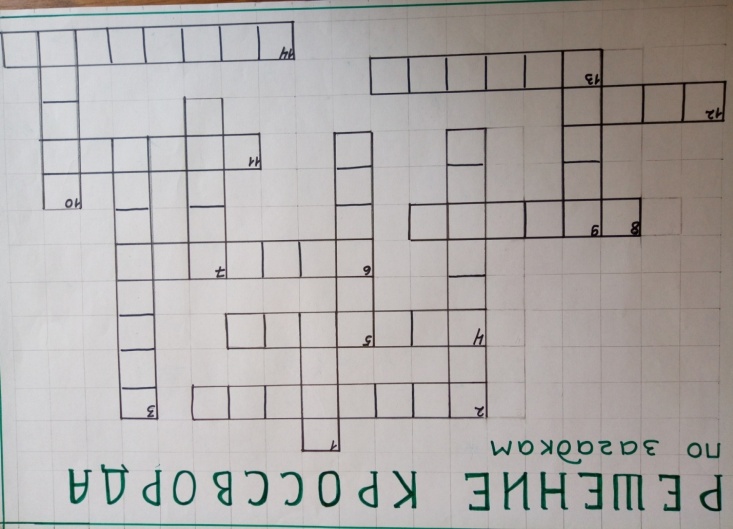 Кроссворд по загадкам.Отгадайте загадки и запишите ответы в кроссворд.1.   Кто поляны белит белым,      И на стенах пишет мелом,      Шьёт пуховые перины,      Разукрасила все витрины? (Зима)  4 буквы. 2.  Растёт вниз головою,      Не летом растёт, а зимою.      Но солнце припечёт –      Заплачет и умрёт.     (Сосулька)  8 букв.2.   Белая звёздочка с неба упала,       Мне на ладошку легла – и пропала. (Снежинка)  8 букв.3.   Когда весна берёт своё,      И ручейки бегут звеня,      Я прыгаю через неё,      А она через меня. (Скакалка)   8 букв.4.   Справочная книга, в которой в определённом  порядке размещены слова с  пояснениями, с толкованием или с переводом на другой язык. (Словарь) 7 букв.5.   Шапочка серенькая,      Жилеточка нетканая,      Кафтанчик рябенький,      А ходит босиком.  (Ворона)  6 букв.6.   Стоят в лугах сестрички –       Золотой глазок,      Белые реснички.  (Ромашка)  7 букв.7.   Гоняют клюшками по льду      Её у нас всех на виду.      Она в ворота залетит      И кто-то точно победит. (Шайба)  5 букв.8.  Лежит замарашка в щетинистой рубашке.      Хвост крючком, нос пятачком.  (Свинья)  6 букв.9.  Скручен, связан – по комнате пляшет. (Веник)  5 букв.10. Малыш в песочнице играет,      Чтоб он куличек сделать смог.      Ему нужны всегда с собой      Лопатка, формочка, … (совок)  5 букв.11.  Без крыльев летит,       Без ног бежит,       Без паруса плывёт. (Облако)  6 букв.12. Деревянные кони по снегу скачут,        а в снег не  проваливаются. (Лыжи)  4 буквы.13.  Есть у крыши борода.       С бороды течёт вода.       Не течёт, а капает,       Как часы «тик-такает». (Капель)  6 букв.14. Разошлись мальчики в тёмные чуланчики,      Каждый мальчик в свой чуланчик. (Перчатки) 8 букв.Кроссворд «Знаменитые люди России».По горизонтали.2.     Русский ученый, который родился в Тобольске. Написал 25 томов научных сочинений. Написал замечательный учебник «Основы химии» и создал знаменитую периодическую таблицу химических элементов. Менделеев.3.   Этот ученый был назначен профессором Петровской сельскохозяйственной академии. Основное направление его исследований  - изучение процесса фотосинтеза под воздействием солнечной энергии. Ему присвоили звание члена лондонского королевского общества, член-корреспондента Российской Академии наук. Тимирязев.4.    Русский композитор, который написал оперу «Руслан и Людмила» как бы в память о Пушкине. Глинка. 7.  По отзыву Суворова этот человек мужеством своим был примером подчиненным: «Находился на левом крыле, но был моей правой рукой…». Полководец, который командовал Бородинским сражением, победил Наполеона. Кутузов. 8.    Художник, который написал картину «Переход Суворова через Альпы». Кто это?  Суриков. 10. Этот ученый-физиолог изучал влияние нервной системы на работу всех органов человека и животных. За свои труды получил две Нобелевских премии.  Павлов. 16.  Этот человек был моряком, врачом, писателем, натуралистом. Написал для школьников учебники «Ботаника» и «Зоология». Свою первую книгу сказок он принес на суд Пушкину. А главный труд его жизни – «Толковый словарь живого великорусского языка». Кто это? Даль. 19.  Ученый, который сделал открытия в науках: физике, химии, астрономии. Он был географом, историком, художником, поэтом. Написал первую научную грамматику русского языка. Ломоносов.20.  Композитор, оперы и балеты которого идут на сценах театров всего мира. В концертных залах разных стран исполняется его музыка. В нашей стране один раз в четыре года проводят конкурсы музыкантов его имени. А вам знакомы его фортепианные пьесы «Времена года». Чайковский. По вертикали.Писатель закончил университет. С экспедициями побывал во многих уголках нашей страны. В своих сказках, рассказах и повестях писал о собственных научных наблюдениях. О жизни животных. Он рассказал о путешествии муравьишки, о приключениях мышонка Пика. Бианки.5.  У этого человека есть собрание сочинений из 90 томов…  Более 100лет люди читают с интересом на всей земле его произведения… Но он и для детей писал. Вот, например, о мальчике, который никогда не ел слив. О котенке, которого чуть не растерзали собаки, а мальчик его защитил…  Толстой. 6. Этот человек начал службу солдатом… А получил звание фельдмаршала. Провел 35 сражений. И нигде поражений не терпел. Он написал очень нужную книгу «Наука побеждает». Суворов. 9. На картине этого художника Пушкин обращается к морю с прощальным приветом. Волны брызгами рассыпаются у самых его ног. Море на этой картине писал мастер морского пейзажа художник-маринист. Догадались, кто это?  Айвазовский. 11.Этот художник написал портрет поэта на берегу моря. Поэт стоит на скале, ветер развевает одежду…  Репин. 12.Фамилия художника, который находил неповторимые в своей красоте минуты в разных временах года. Мы с грустью любуемся золотом осени и радуемся ласковому весеннему солнышку первого дня долгожданной весны. Левитан. 13.Художник – мастер портрета. Изобразил юного Пушкина, когда он читал свои стихи в Лицее, а слушал его Державин. Это было на экзамене. Кипренский. 14.Ученый, ботаник, географ, агроном. Он по всему миру собирал разные сорта семян растений, которые до сих пор растут в Ботаническом аду в Петербурге. Как его фамилия? Вавилов. 15.Адмирал – герой Синопской победы, возглавил оборону Севастополя, был смертельно ранен. Кто это? Нахимов.17.Многие писатели считали себя его учениками. Он был автором умных критических статей, замечательных пьес, сказок… Как же фамилия этого писателя? Но он же был автором первой книги, которую вам прочитали. Невозможно перечислить поэтов других народов, стихи которых он перевел. Маршак. 18.Назовите поэта, который сказал о своем портрете: «Себя как в зеркале я вижу, и это зеркало мне льстит». Пушкин.20.Кто этот писатель, который долго жил, был ученым, а прославился больше всего сказками и стихами, которые писал только для детей. Чуковский.Приложение 2.Вопросы для педагогов.Уважаемые педагоги, просим вас ответить на вопросы:Под  познавательной  деятельностью  я  понимаю…Познавательная деятельность детей в дошкольном возрасте - один из важнейших  развивающих  видов  детской  деятельности, так  как…Я  предпочитаю  использовать  в  работе  с  детьми  следующие  виды  игр:С основными понятиями и терминологией познавательной деятельности детей  дошкольного  возраста  лучше  знакомить…Я считаю, что  использование  кроссвордов  развивает  в  детях…Вопросы для родителей.Уважаемые родители, просим вас ответить на вопросы:Как Вы относитесь к разгадыванию кроссвордов вместе с ребенком?Предлагали ли Вы разгадывание кроссвордов своему ребенку?Как Вы считаете, можно ли использовать кроссворды для ознакомления детей дошкольного возраста с окружающим миром?Вопросы для воспитанников.Знаешь ли ты, что такое кроссворд?Умеешь ли ты разгадывать кроссворды?Предлагали ли тебе дома родители разгадывание кроссвордов?Приложение 3.Тематическое планирование кружковой деятельности.Цель – расширять кругозор детей с помощью решения кроссвордов.2.   Задачи:   -    развитие воображения, мышления; -    формирование символической функции сознания; -   гармоничное, сбалансированное развитие у детей эмоционально-образного и логического начал; - развитие интереса к играм, требующим умственного напряжения, интеллектуального усилия; -    развитие  настойчивости  и  находчивости.3.   Организация работы кружка.Кружок комплектуется из числа воспитанников группы № 7.     Занятия с детьми проводятся 2 раза в месяц в вечернее время. Длительность занятий не более 20-30  минут.Период работы кружка: январь 2018 года – май 2018 года. Приложение 4.Конспект занятияТема. «Помоги Кузе и Жучке найти свои будки».Цель: вызвать интерес к кроссворду, желание  решить его, содействовать  развитию усидчивости, настойчивости  в  достижении  цели.Материалы и оборудование: кроссворд, составленный  на  листе  ватмана,  кукла Незнайка.Ход занятия.Воспитатель. - Сегодня по дороге в детский сад я встретила Незнайку. - Посмотрите, какой он печальный. - Что случилось с тобой, Незнайка? Почему ты такой грустный?Незнайка рассказывает историю о том, что по пути в детский сад он встретил своего друга Кузю и не смог ему помочь найти свою будку.Воспитатель. - Но, почему же ты не смог помочь своему другу?Незнайка. - Я не знаю букв. Вот завтра начну заниматься, выучу все буквы и помогу Кузе.Воспитатель. - Что же нам делать, ребята? Может, мы ему поможем? - Незнайка, наши дети знают алфавит и, конечно, помогут твоему другу. Где находится Кузина будка?Незнайка  вывешивается лист ватмана, на котором изображён кроссворд.Незнайка. - Видите, сидят две собаки? Вот это мой друг Кузя. Они отвязались и теперь никак не могут найти каждый свою будку.Воспитатель. - Ребята, ведь Незнайка принёс нам кроссворд. Это такая игра, где каждая клеточка предназначена для одной буквы. И если их сюда вписать, то получится нужное слово. Давайте посчитаем, сколько букв  в  кличке каждой собаки и сколько клеточек нарисовано на каждой будке.Дети вместе с воспитателем разгадывают кроссворд.Незнайка. - Спасибо, ребята! Вот Кузя обрадуется! Теперь Кузя и Жучка никогда не перепутают свои будки. Побегу, обрадую друга. До свидания!Конспект НОД.Тема. Решение кроссворда «Солнышко».Программное содержание: активизировать внимание детей, развивать любознательность; расширять словарный запас слов, побуждать детей приходить к правильному выводу,  умозаключению  через  собственные рассуждения, пробы и ошибки.Материалы: Демонстрационный: незаполненный кроссворд в виде солнышка, нарисованный на листе ватмана.Раздаточный материал: картинки  в  помощь к  решению  кроссворда.Предварительная работа: систематическая, индивидуальная работа с детьми по серии развивающих  игр.Методы и приемы: наглядный, словесный,  практический: наблюдение,  показ,  объяснение,  пояснение,  обобщение,  анализ  «проб и ошибок»,  игра.Ход занятия.Воспитатель предлагает детям подойти к двум столам.Воспитатель: - Ребята, сегодня у нас необычное занятие! Мы будем играть!- Посмотрите на мольберт. На нём изображён детский кроссворд. - Кто может сказать, а что такое кроссворд? - С  английского языка слово «кроссворд»  переводится как  «быстрое слово, решение, ответ».  - Попробуем его отгадать! - Как вы думаете, на что похож наш кроссворд, в виде чего он нарисован?Дети: В виде солнышка.Воспитатель: Сколько лучиков у нашего солнышка? - Давайте посчитаем.Дети: 7 лучиков.Воспитатель: - Посмотрите внимательно, все ли лучики нашего солнышка одинаковые?Дети: Нет. Одни лучики жёлтого цвета,  другие оранжевого.Воспитатель: - Правильно! На лучик жёлтого цвета мы будем помещать картинки – ответы о животном мире, а на лучиках оранжевого цвета – о растительном мире, весенних явлениях в природе. - Я буду задавать вопросы, а вы, ответив на них, найдёте нужную карточку и поместите её на лучик, выбрав правильный цвет.Вопросы к кроссворду:Зазвенели ручьи, прилетели грачи, пригревает солнышко, какое это время года? (весна).Русская белоствольная красавица? (берёза).Домовитая хозяйка с цветов пыльцу собирает? (пчела).Что набухает весной на деревьях? (почки).Жёлтый блин в небе? (солнце).Крылатая красавица на цветке сидит? (бабочка).Днём спит, ночью охотится, говорит «Уф – уф»? (сова).Под соснами, под ёлками, лежит мешок с иголками? (ёжик).Ночью по небу гуляет, землю освещает? (луна).На шесте дворец, во дворце певец, а зовут его? (скворец).Из-под снега расцветает, раньше всех весну встречает? (подснежник).Большой, косолапый, мохнатый, весной просыпается? (медведь).Весна настала, и он побежал? (ручеёк).Почему поляны весной кажутся жёлтыми, какие цветы расцветают? (одуванчики).Голубая простыня всю планету покрывает? (небо).Лесной доктор? (дятел).Кто на своей голове лес носит? (олень).Вечнозелёная красавица? (ель).Белая морковка на крыше растёт? (сосулька).Белые горошки растут на зелёной ножке? (ландыш).Воспитатель задаёт вопросы, корректирует и поощряет ответы детей. Ответивший ребёнок находит карточку – ответ, определяет цвет лучика и крепит карточку на кроссворд.Итог занятия.Воспитатель: - Молодцы! Очень хорошо! Вы честно, своим трудом заработали сюрприз от Знайки.  Давайте  его сейчас мы найдём.Сюрприз: конверт на каждого ребёнка с кроссвордом. Воспитатель предлагает решить этот кроссворд дома с родителями.Уровень 2016 г.2018 г.высокий37,%79%средний54,2%21%низкий8,3%Уровень 2016 г.2018 г.высокий20,8%75%средний54%25%низкий24%-16217164931820714155101281113191Кроссворд «Волшебные краски»Повторить названия цветов.Пополнение знаний о цвете различных предметов.Отгадать, какими красками природа щедро одарила растения, животных, птиц.2Кроссворд  «Профессии»Вспомнить различные профессии.3Кроссворд  «Постройте дом»Пополнение знаний о том, как строятся дома.4Кроссворд  «Головные уборы»Пополнение знаний о разновидностях головных уборов.5Кроссворд  «Музыкальные инструменты»Пополнение знаний о разных музыкальных инструментах.6Кроссворд  «Куклы»Вспомнить героев художественных произведений.7Кроссворд  «Планеты Солнечной системы»Вспомнить названия планет.Пополнение знаний о Солнечной системе.8Кроссворд  «Родственники»Пополнение знаний о родственных отношениях.9Кроссворд  «Дорожный»Закрепление  правил дорожного движения.10Кроссворд  «Школьные принадлежности»Развитие знаний о школьных принадлежностях.